Clasificación archivística: IS.3.1 ACTA DE LA CUADRAGÉSIMA TERCERA SESIÓN ORDINARIA DE CABILDO DEL AYUNTAMIENTO MUNICIPAL CONSTITUCIONAL DE ATLIXCO, PUEBLA, 2014-2018, DE FECHA OCHO DE AGOSTO DE DOS MIL DIECISIETE.ESTANDO REUNIDOS EL INGENIERO JOSÉ LUIS GALEAZZI BERRA, PRESIDENTE MUNICIPAL CONSTITUCIONAL, LOS CIUDADANOS REGIDORES, SÍNDICO MUNICIPAL Y LA SECRETARIA DEL AYUNTAMIENTO EN EL SALÓN DE CABILDOS DEL PALACIO MUNICIPAL, PARA LLEVAR A CABO LA PRESENTE SESIÓN, SE PROCEDE AL DESAHOGO DE LOS SIGUIENTES PUNTOS:PUNTO UNOEl Presidente Municipal, manifiesta: Buenas tardes señoras, señores Regidores, ciudadano Síndico Municipal y Secretaria del Ayuntamiento, nos hemos reunido en este recinto oficial, con el objeto de celebrar la cuadragésimo tercera sesión ordinaria del Cabildo Municipal y siendo las diecisiete horas del día ocho de agosto del año dos mil diecisiete, declaro la apertura de la sesión y para su desarrollo solicito a la Secretaria del Ayuntamiento, proceda a realizar el pase de lista de asistencia.PUNTO DOSLa Secretaria del Ayuntamiento, manifiesta: Gracias señor Presidente, Honorable Cabildo, buenas tardes a todos, después de la apertura de la sesión procedo a realizar el pase de lista: Presidente Municipal ConstitucionalC. ING. JOSÉ LUIS GALEAZZI BERRARegidores:C. JORGE EDUARDO MOYA HERNÁNDEZ;C. GRACIELA CANTORÁN NÁJERA;C. JORGE MARIO BLANCARTE MONTAÑO;C. MARÍA AUXILIO MORALES HEREDIA;C. JUAN MANUEL AYESTARÁN NAVA;C. JESICA RAMÍREZ ROSAS;C. ERICH AMIGÓN VELÁZQUEZ;C. HAYDEE MUCIÑO DELGADO;C. RODOLFO CHÁVEZ ESCUDERO;C. ESPERANZA SÁNCHEZ PÉREZ;C. FÉLIX CASTILLO SÁNCHEZ; YSíndico Municipal:C. JORGE GUTIÉRREZ RAMOS.La Secretaria del Ayuntamiento, manifiesta: Señor Presidente, me permito informarle que se cuenta con la asistencia de trece de los trece integrantes del Ayuntamiento Municipal.PUNTO TRESEl Presidente Municipal, manifiesta: En tal virtud existe quórum legal para el desarrollo de esta sesión ordinaria de Cabildo, por lo tanto, queda legalmente constituida y le solicito a la Secretaria del Ayuntamiento, proceda a dar lectura al proyecto del orden del día.PUNTO CUATROLa Secretaria del Ayuntamiento, menciona: Honorable Cabildo, para el desarrollo de esta sesión ordinaria procedo a dar lectura al proyecto del:ORDEN DEL DÍA:1.- Apertura de la sesión.2.- Pase de lista de asistencia.3.- Declaración del quórum legal.4.- Lectura, discusión y en su caso aprobación del orden del día.5.- Lectura y aprobación de las actas de Cabildo de fechas: Once de julio de dos mil diecisiete (Ordinaria); Once de julio de dos mil diecisiete (Extraordinaria);Veinticinco de julio de dos mil diecisiete (Extraordinaria); yVeintisiete de julio de dos mil diecisiete (Extraordinaria).6.- Informe que se rinde a través de la Secretaria del Ayuntamiento, con relación a la noticia administrativa y estadística del estado que guarda la administración pública municipal, correspondiente al mes de julio del año en curso.7.- Dictamen que presenta la Comisión de Desarrollo Humano, Social y Económico, a través de su Presidenta la Regidora María Auxilio Morales Heredia, para la ratificación de las condonaciones, apoyos económicos y en especie solicitados por la ciudadanía durante el mes de julio del año en curso. 8.- Punto de Acuerdo que presenta el Regidor Jorge Mario Blancarte Montaño, Presidente de la Comisión de Agricultura y Ganadería, por el que solicita que se dé continuidad al programa denominado “Atlixco Campo Limpio 2017” Cuarto Maratón.9.- Dictamen que presenta la Comisión de Industria y Comercio a través de su Presidenta la Regidora Esperanza Sánchez Pérez, por el que solicita que se autorice la apertura de un establecimiento con giro de video bar denominado “Manhatan Bar”.10.- Dictamen que presenta la Comisión de Industria y Comercio a través de su Presidenta la Regidora Esperanza Sánchez Pérez, por el que solicita que se autorice el cambio de domicilio y cambio de giro del establecimiento comercial denominado “Bolu´s Bar”.11.- Dictamen que presenta la Comisión de Educación, Juventud y Deporte a través de su Presidente el Regidor Félix Castillo Sánchez por el que solicita que se apruebe el Programa Municipal de Becas PROMBE, así como la convocatoria del ciclo escolar 2017- 2018 para los meses de agosto a enero de 2018.12.- Dictamen que presenta la Comisión de Educación, Juventud y Deporte a través de su Presidente el Regidor Félix Castillo Sánchez por el que solicita que se apruebe el Programa Municipal de Becas para Trabajadores del Ayuntamiento PROMBETRA, así como la convocatoria del ciclo escolar 2017-2018 para los meses de agosto a enero de 2018.13.- Dictamen que presenta la Comisión de Seguridad Pública y Gobernanza, a través de su Presidente el Regidor Jorge Eduardo Moya Hernández, por el que solicita que se autorice la actualización de los Manuales de Organización y Procedimientos de la Jefatura del Departamento de Protección Civil y de la Jefatura de Bomberos.14.- Dictamen que presenta la Comisión de Seguridad Pública y Gobernanza , a través de su Presidente el Regidor Jorge Eduardo Moya Hernández, por el que solicita que se autorice la modificación al Organigrama de la Dirección General de Seguridad Publica y Gobernanza, considerando la creación de la Jefatura de Protección Civil y la Jefatura de Bomberos.15.- Asuntos generales.16.- Cierre de la sesión.Es cuanto Señor Presidente.El Presidente Municipal, manifiesta: Honorable Cabildo, les comento que se han desahogado los puntos uno, dos y tres del orden del día, por lo que le solicito a la Secretaria del Ayuntamiento, proceda a tomar la votación correspondiente a la aprobación del orden del día. La Secretaria del Ayuntamiento, manifiesta: Honorable Cabildo, quienes estén por la afirmativa de aprobar el proyecto del orden del día, sírvanse manifestarlo levantando la mano.Se aprueba por unanimidad de votos.PUNTO CINCOEl Presidente Municipal, manifiesta: Honorable Cabildo, el punto cinco del orden del día corresponde a la solicitud de dispensa de lectura y aprobación de las actas de Cabildo de las sesiones extraordinarias y ordinaria celebradas en el mes de julio del año en curso, por lo tanto le pido a la Secretaria del Ayuntamiento proceda a dar lectura a su solicitud.La Secretaria del Ayuntamiento, manifiesta:HONORABLE CABILDO:En virtud de que se han circulado previamente las actas de Cabildo de las sesiones: 130º., extraordinaria de fecha 11 de julio, 131º., extraordinaria de fecha 25 de julio, 132º., extraordinaria de fecha 27 de julio, y 42o., ordinaria de fecha 11 de julio del año en curso, solicito la dispensa de lectura y su aprobación, toda vez que fueron revisadas con anterioridad. Es cuanto señor Presidente.El Presidente Municipal manifiesta: Está a consideración de este Cuerpo Colegiado, la dispensa de lectura y aprobación de las actas antes mencionadas, ¿alguien desea hacer uso de la palabra? Si no existe algún otro comentario, solicito a la Secretaria del Ayuntamiento, proceda a recabar la votación.La Secretaria del Ayuntamiento, expresa: Honorable Cabildo, quienes estén por la afirmativa de aprobar la solicitud de la dispensa de lectura, así como las actas de Cabildo de las sesiones extraordinarias y ordinaria celebradas durante el mes de julio del año en curso, sírvanse manifestarlo levantando la mano.Se aprueba por unanimidad de votos.PUNTO SEIS El Presidente Municipal, manifiesta: Honorable Cabildo, el punto seis del orden del día corresponde al informe que se rinde a través de la Secretaria del Ayuntamiento, con relación a la noticia administrativa y estadística del estado que guarda la administración pública municipal, correspondiente al mes de julio del año en curso, por lo tanto le solicito a la Secretaria del Ayuntamiento proceda a dar lectura a su informe.La Secretaria del Ayuntamiento, manifiesta:HONORABLE CABILDO:Toda vez que en sesión ordinaria de fecha once de marzo del año 2014, este Cuerpo Colegiado, aprobó que se omita la lectura del informe relativo a la Noticia Administrativa y Estadística del estado que guarda la Administración Pública Municipal, se les informa que está a su disposición en la oficina de la Secretaría del Ayuntamiento, el correspondiente al mes de julio del año en curso, para su consulta.Es cuanto Señor Presidente. El Presidente Municipal, menciona: Está a consideración de este Cuerpo Colegiado, el informe a que se le ha dado lectura, ¿alguien desea hacer uso de la palabra? Si no existe algún comentario, y toda vez que siendo un informe no requiere votación, se continúa con el desarrollo de la sesión.PUNTO SIETEEl Presidente Municipal, manifiesta: Honorable Cabildo, el punto siete del orden del día corresponde al Dictamen que presenta la Comisión de Desarrollo Humano, Social y Económico, a través de su Presidenta la Regidora María Auxilio Morales Heredia, para la ratificación de las condonaciones, apoyos económicos y en especie solicitados por la ciudadanía durante el mes de julio del año en curso, por lo tanto, le solicito a la Regidora proceda a dar lectura a su Dictamen.La Presidenta de la Comisión de Desarrollo Humano, Social y Económico, manifiesta:HONORABLE CABILDO:LOS QUE SUSCRIBEN INTEGRANTES DE LA COMISIÓN DE  DESARROLLO HUMANO, SOCIAL  Y ECONÓMICO, FÉLIX CASTILLO SÁNCHEZ, JORGE EDUARDO MOYA HERNÁNDEZ, A TRAVÉS DE SU PRESIDENTA LA REGIDORA MARÍA AUXILIO MORALES HEREDIA, CON FUNDAMENTO EN LOS ARTÍCULOS 115 DE LA CONSTITUCIÓN POLÍTICA DE LOS ESTADOS UNIDOS MEXICANOS, 103 Y 105 FRACCIÓN III DE LA CONSTITUCIÓN POLÍTICA DEL ESTADO LIBRE Y SOBERANO DE PUEBLA, 2, 3, 78 FRACCIÓN IV, 91  FRACCIÓN II, 141 FRACCIONES I, III, IV, VIII, Y 143 DE LEY ORGÁNICA MUNICIPAL, Y 43 FRACCIÓN VIII DEL CÓDIGO FISCAL MUNICIPAL PARA EL ESTADO DE PUEBLA, SOMETEMOS A SU CONSIDERACIÓN EL PRESENTE DICTAMEN BASÁNDONOS PARA TAL EFECTO EN LOS SIGUIENTES ANTECEDENTES Y CONSIDERANDOS:ANTECEDENTES1.- La desigualdad económica y social en nuestro municipio es una realidad innegable, tenemos familias con rezago en las condiciones de vida, en la educación, en la salud en el acceso a los servicios básicos, producto de la desigualdad en la distribución de ingresos; estas familias muchas veces buscan obtener recursos para su subsistencia en la economía informal, careciendo de la protección de la seguridad social entre otras muchas necesidades. 2.- Que las personas a que se refiere el párrafo anterior, buscan en su autoridad el apoyo económico o en especie que les hace falta y es una constante para este Ayuntamiento que soliciten apoyos para la condonación de pagos de multas, impuestos o derechos ya sea de manera total o parcial, panteones, predial, etc.3.- Por otra parte, las comunidades en las celebraciones de sus fiestas patronales recurren al apoyo de la autoridad para cubrir parte de los gastos que se les generan para esos eventos, solicitando condonaciones en el pago de seguridad pública o interventores en fiestas patronales.4.- Así mismo, las escuelas, frecuentemente solicitan todo tipo de apoyos para llevar a cabo sus festivales, eventos cívicos, y festividades especiales como día del niño, día de la madre, etc., por lo que:CONSIDERANDOI.- Que el Municipio Libre constituye la base de la división territorial y de la organización política y administrativa del Estado, el cual está investido de personalidad jurídica propia y cuenta con la facultad de manejar su patrimonio conforme a la ley; la de administrar libremente su hacienda, la cual se forma de los rendimientos de los bienes que le pertenecen, así como de las contribuciones y otros ingresos que la Legislatura del Estado establece a su favor, según lo disponen los artículos 115 fracción II de la Constitución Política de los Estados Unidos Mexicanos, 102 y 103 de la Constitución Política del Estado Libre y Soberano de Puebla y 3 de la Ley Orgánica Municipal.II.- Que el Artículo 15 del Código Fiscal Municipal para el Estado de Puebla refiere que el Presidente es autoridad fiscal en el municipio. Asimismo el artículo 43 del mismo Código en su fracción VIII refiere que:Artículo 43.- Son facultades de las autoridades fiscales municipales:“…VIII.- Condonar o eximir total o parcialmente el pago de contribuciones y sus accesorios, autorizar su pago a plazo, diferido o en parcialidades cuando se haya afectado o se trate de impedir que se afecte la situación de algún lugar 	o región del municipio, una rama de actividad, la producción o venta de productos o la realización de una actividad, así como en casos de catástrofes sufridas o fenómenos naturales, plagas o epidemias, siempre y cuando lo anterior sea aprobado por el Cabildo del Municipio…”.III.- Es a éste Cuerpo Colegiado a quien le compete aprobar las solicitudes de condonación que se describen en el presente Dictamen; por tal motivo sometemos a consideración el otorgamiento de apoyos económicos en efectivo y en especie para que los peticionarios subsanen sus necesidades más apremiantes. IV.- Asimismo, someto a su consideración 2 solicitudes de condonaciones por concepto de defunciones, que al afecto son:V.- Así también, someto a su consideración los siguientes apoyos por concepto de deporte, que al afecto son:VI.- Igualmente, someto a su consideración los siguientes apoyos y condonaciones por concepto de Educación y cultura, que al afecto son:VII.- Así mismo, someto a su consideración 5 solicitudes de condonaciones por ciudadanos, que al afecto son:VIII.- Así también, someto a su consideración 6 solicitudes de apoyos de autoridades auxiliares y ciudadanos en beneficio de su comunidad, que al efecto son:IX.- Igualmente, someto a su consideración 7 solicitudes de condonación y apoyos en cuanto a fiestas patronales, que al efecto son:X.- Así mismo, someto a su consideración los siguientes apoyos y condonaciones por concepto de salud, que al efecto son: XI.- Así también someto a su consideración los apoyos otorgados por el DIF Municipal a personas vulnerables, que al afecto son:XII.- Finalmente, someto a su consideración los apoyos otorgados a las Juntas Auxiliares en bien de su comunidad, que al efecto son:Por lo anteriormente expuesto y fundado, se somete a consideración el presente: DICTAMENPRIMERO.- Que se ratifiquen las condonaciones y apoyos en efectivo o en especie a que se refieren los puntos IV, V, VI, VII, VIII, IX, X, XI y XII del Capítulo de Considerandos del presente Dictamen.SEGUNDO.- Que se instruya a la Tesorera Municipal a efecto de que provea lo necesario para dar  cumplimiento al acuerdo de este Cuerpo Edilicio.Es cuanto Señor PresidenteEl Presidente Municipal, menciona: Está a consideración de este Cuerpo Colegiado, el Dictamen a que se le ha dado lectura, ¿alguien desea hacer uso de la palabra?En uso de la palabra el Regidor Jorge Mario Blancarte Montaño, manifiesta: Quisiera que me explicaran el apoyo número uno respecto al tema de educación y cultura. En uso de la palabra la Regidora María Auxilio Morales Heredia, manifiesta: Es un apoyo que se da al Mtro. Alejandro Ariza Alonzo, Secretario General de la Sección 23 SNTE Región Atlixco, solicitó apoyo con 650 desayunos para las 57 Delegaciones Sindicales y se le apoya con el cincuenta por ciento, es decir 325 del cual resulta un monto de $34,220.00.En uso de la palabra el Regidor Jorge Mario Blancarte Montaño, manifiesta: Y en relación al numeral dos del concepto de fiestas patronales, veo que se dio un apoyo para la renta de una lona y también en la Junta Auxiliar de Santa Lucia Cosamaloapan ¿Por qué difiere el monto entre una y otra? En uso de la palabra la Regidora María Auxilio Morales Heredia, manifiesta: Es de acuerdo a los días en los que se renta la lona, por eso se incrementa el monto, porque es de varios días.En uso de la palabra el Regidor Jorge Mario Blancarte Montaño, manifiesta: Gracias.El Presidente Municipal, menciona: Si no existen otros comentarios, solicito a la Secretaria del Ayuntamiento, proceda a recabar la votación.La Secretaria del Ayuntamiento, manifiesta: Honorable Cabildo, quienes estén por la afirmativa de aprobar el Dictamen a que se ha dado lectura, sírvanse manifestarlo levantando la mano.Se aprueba por unanimidad de votos.PUNTO OCHOEl Presidente Municipal, expresa: Honorable Cabildo, el punto ocho del orden del día corresponde al Punto de Acuerdo que presenta el Regidor Jorge Mario Blancarte Montaño, Presidente de la Comisión de Agricultura y Ganadería, por el que solicita que se dé continuidad al programa denominado “Atlixco Campo Limpio 2017” Cuarto Maratón, por lo tanto, le solicito al Regidor proceda a dar lectura a su Punto de Acuerdo.El Presidente de la Comisión de Agricultura y Ganadería, manifiesta:HONORABLE CABILDO:EL QUE SUSCRIBE. REGIDOR JORGE MARIO BLANCARTE MONTAÑO, PRESIDENTE DE LA COMISIÓN DE AGRICULTURA Y GANADERÍA, CON FUNDAMENTO EN LO DISPUESTO POR LOS ARTÍCULOS 91 FRACCIÓN XXVI DE LA LEY ORGÁNICA MUNICIPAL, QUE ESTABLECE LAS FACULTADES Y OBLIGACIONES DE LOS PRESIDENTES MUNICIPALES Y REGIDORES, ENTRE LAS CUALES SE ENCUENTRAN PROMOVER LO NECESARIO AL FOMENTO DE LA AGRICULTURA, INDUSTRIA, COMERCIO, EDUCACIÓN, HIGIENE, BENEFICENCIA Y DEMÁS RAMAS DE LA ADMINISTRACIÓN PÚBLICA, 92 FRACCIONES I, Y IV DE LAS FACULTADES Y OBLIGACIONES DE LOS REGIDORES, QUE ES EJERCER LA DEBIDA INSPECCIÓN Y VIGILANCIA EN LAS RAMAS A SU ENCARGO; Y  CON FUNDAMENTO EN LO DISPUESTO POR LOS ARTÍCULOS 115 DE LA CONSTITUCIÓN POLÍTICA DE LOS ESTADOS UNIDOS MEXICANOS, 12 DE LA LEY DE PLANEACIÓN, 7, 8, 22 FRACCIÓN NOVENA Y RELATIVOS DE LA LEY DE DESARROLLO RURAL SUSTENTABLE, TIENE A BIEN PROPONER  DAR CONTINUIDAD  AL PROGRAMA: “ATLIXCO,  CAMPO LIMPIO” CUARTO MARATÓN 2017.ANTECEDENTES:Qua con fecha diez de junio de dos mil catorce, el Honorable Cabildo del Ayuntamiento de Atlixco, Puebla, aprobó por unanimidad el programa “Atlixco Campo Limpio”.En el año de 2015, se verifico el Segundo Maratón del programa Atlixco “Campo Limpio”, en el cual se recolectaron 2902 kilogramos de envases vacíos de agroquímicos, rebasando la meta que era de una tonelada.En el año de 2016, se celebró el Tercer Maratón de “Atlixco, Campo Limpio”, donde se recabaron 1800 kilogramos de envases vacíos; para éste cuarto Maratón, se espera incrementar la recolección.El Comité Estatal de Sanidad Vegetal del Estado de Puebla, instalo en el relleno sanitario municipal, una jaula propiedad de CESAVEP,  que entregó en comodato para la  recolección en nuestro municipio de Atlixco, de envases vacíos de agroquímicos,  denominado CREVA 11 autorizado por la SEMARNAT.El programa “ATLIXCO: CAMPO LIMPIO”, tiene como principal objetivo la recolección de los envases vacíos de agroquímicos y afines que son residuos provenientes de la producción agrícola y si estos no son retirados del campo, contribuyen en gran medida a la contaminación tanto del suelo como de la atmosfera ya que un gran número de estos desechos son quemados en el campo o en tiraderos clandestinos.Es menester que para la implementación del programa, la actividad se desarrolle con la participación de distintos actores  de la sociedad,  instituciones de gobierno, usuarios finales, distribuidores, industria, etc.Es importante informar por medio de campañas, la bondad de éste programa tanto a productores, como al público en general; invitando a la sociedad en general  a participar entregando sus envases vacíos de productos agroquímicos, para la protección del medio ambiente, en los centros primarios de acopio, tiendas distribuidoras de estos productos, en donde se encuentran tambos de 200 litros, para tal fin.Otro objeto principal del programa, es  generar conciencia e informar a la población de las acciones a realizar para la correcta disposición de los mismos.Esta acción nos ayudará a mantener un medio ambiente sin desechos, evitará el abandono y la quema clandestina, así como la reutilización de los envases vacíos que pueda traducirse en contaminación ambiental al igual que daños a la salud.Para  dar continuidad al programa es necesario,  contar con el apoyo de diferentes instituciones del Gobierno Federal, Estatal, y empresas particulares,  tales como: Secretaria de Salud, Comisión Federal para la Protección contra Riesgos Sanitarios (COFEPRIS), Comité Estatal de Sanidad Vegetal del Estado de  Puebla (CESAVEP), asociación civil Maratones de recolección AMOCALI, A.C. En el año de 2016, se llevaron a cabo, distintas visitas a diversas comunidades, con el fin de darles a conocer las bondades del programa y los beneficios que obtiene la sociedad de Atlixco, al contar con campos  limpios sin  contaminación.Con lo anterior, se ha dado cumplimiento al programa, en virtud de que se dado capacitación a las comunidades sobre el buen uso y manejo de los agroquímicos y equipo de protección, también en escuelas  a los alumnos y padres de familia, y a los productores propietarios de invernaderos.En el mes de septiembre del año en curso, se ha programado: realizar el Cuarto Maratón de Recolección de Envases Vacíos de Agroquímicos, evento en el cual se busca rebasar la meta del año anterior, que fue de 1800 kilogramos recolectados.Por éste medio, como siempre, hacemos una atenta y cordial invitación a las Comisiones de Salud y Alimentación, y, Ecología y Medio Ambiente Sustentable, que presiden los Regidores Jesica Ramírez Rosas y Rodolfo Chávez Escudero, para incorporarse al programa, toda vez, que con su participación se daría  brillantes al mismo.Cabe señalar, que se han designado los días siete y ocho de septiembre de 2017, para llevar a cabo el Cuarto Maratón del programa Atlixco, Campo Limpio.Por lo anteriormente expuesto y fundado, me permito proponer a consideración de éste Honorable Cabildo, el presente:PUNTO DE ACUERDO:PRIMERO.- Se aprueba dar continuidad al programa denominado “Atlixco Campo Limpio 2017” Cuarto Maratón, el cual se llevara a cabo los días siete y ocho de septiembre de 2017.SEGUNDO.- Se instruye a la Dirección de Comunicación Social a efecto de que realice las acciones correspondientes para la difusión del programa  “Atlixco Campo Limpio 2017”, Cuarto maratónTERCERO.- Se instruye al Profesor Lorenzo Díaz Ortega, Director de Desarrollo Agropecuario del Municipio, para dar continuación al programa.CUARTO.- Se instruye a  la Dirección de Desarrollo Agropecuario, a fin de que en el mes de septiembre de 2017, se lleve a cabo el Cuarto Maratón de recolección de envases vacíos de productos agroquímicos, invitando a participar: Secretaria de Salud, Comisión Federal para la Protección contra Riesgos Sanitarios, Comité Estatal de Sanidad Vegetal del Estado de Puebla, y a la Asociación Civil Maratones de recolección AMOCALI, A.C.QUINTO.- De ser procedente, para el desahogo del Cuarto Maratón de recolección de envases,  sería conveniente que el H. Ayuntamiento, otorgará algún estímulo a los productores responsables de la recolección como sería el obsequio de 50 palas planas  y 50 machetes.Es cuanto Señor Presidente.El Presidente Municipal, menciona: Está a consideración de este Cuerpo Colegiado, el Dictamen a que se le ha dado lectura, ¿alguien desea hacer uso de la palabra? En uso de la palabra el Regidor Rodolfo Chávez Escudero, manifiesta: Quisiera felicitar al Regidor Jorge Mario Blancarte, este proyecto se ha vuelto una tradición y cada vez más exitoso, en lo personal me sumo y también la Comisión que presido. En uso de la palabra la Regidora Jesica Ramírez Rosas, manifiesta: De igual manera me sumo y felicito el trabajo del Regidor Jorge Mario Blancarte. El Presidente Municipal, expresa: Si no existen otros comentarios, solicito a la Secretaria del Ayuntamiento, proceda a recabar la votación.La Secretaria del Ayuntamiento, manifiesta: Honorable Cabildo, quienes estén por la afirmativa de aprobar que el Punto de Acuerdo a que se ha dado lectura, sírvanse manifestarlo levantando la mano.Se aprueba por unanimidad de votos.PUNTO NUEVEEl Presidente Municipal, expresa: Honorable Cabildo, el punto nueve del orden del día corresponde al Dictamen que presenta la Comisión de Industria y Comercio a través de su Presidenta la Regidora Esperanza Sánchez Pérez, por el que solicita que se autorice la apertura de un establecimiento con giro de video bar denominado “Manhatan Bar”, por lo tanto le solicito a la Regidora proceda a dar lectura a su Dictamen.La Presidenta de la Comisión de Industria y Comercio, manifiesta:HONORABLE CABILDO:LOS QUE SUSCRIBEN MIEMBROS DE LA COMISIÓN DE INDUSTRIA Y COMERCIO JORGE EDUARDO MOYA HERNÁNDEZ, FÉLIX CASTILLO SÁNCHEZ, POR CONDUCTO DE SU PRESIDENTA LA REGIDORA ESPERANZA SÁNCHEZ PÉREZ, CON FUNDAMENTO EN LO DISPUESTO POR EL ARTÍCULO 115 DE LA CONSTITUCIÓN POLÍTICA DE LOS ESTADOS UNIDOS MEXICANOS; 103 DE LA CONSTITUCIÓN POLÍTICA DEL ESTADO LIBRE Y SOBERANO DE PUEBLA; 92 DE LA LEY ORGÁNICA MUNICIPAL; Y ARTÍCULO 9 INCISO a) DEL REGLAMENTO PARA LA VENTA DE BEBIDAS ALCOHOLICAS DEL MUNICIPIO DE ATLIXCO, PUEBLA, SOMETEMOS A CONSIDERACIÓN DE ESTE HONORABLE COLEGIADO EL SIGUIENTE DICTAMEN, BASÁNDONOS PARA TAL EFECTO EN LOS SIGUIENTES ANTECEDENTES Y CONSIDERANDOS: ANTECEDENTESCon fecha tres de agosto del presente año, el Lic. José René Tetlamatzi Reyes, Director de Desarrollo y Ordenamiento Comercial e Industrial, remitió el Formato Único de Apertura Rápida de Empresas (FUARE) del C. Armando Varela Corona, quien, en su calidad de propietario, solicita la apertura de un establecimiento comercial con giro de video bar, al que denominará “Manhatan bar”, proponiendo su ubicación en boulevard Ferrocarriles, número 601-A de la Colonia Revolución, Atlixco, Puebla.CONSIDERANDOI.- Que el artículo 92, fracción VII de la Ley Orgánica Municipal, establece que son facultades de los Regidores, formular al Ayuntamiento las propuestas de ordenamientos en asuntos municipales y promover todo lo que crean conveniente al buen servicio público.II.- Que el Reglamento para la Venta de Bebidas Alcohólicas del Municipio de Atlixco Puebla, aprobado por el H. Cabildo, el día ocho de marzo del año de dos mil dieciséis, en su artículo 3 indica que: La venta, consumo, almacenamiento y enajenación de bebidas alcohólicas solo podrá realizarse en los establecimientos que señale este Reglamento, bajo las condiciones y normas que en este instrumento se indiquen, mediante la licencia de funcionamiento, permiso provisional o especial correspondiente previamente autorizado.Factibilidad de uso de suelo, expedida por el titular de la Dirección de Desarrollo Urbano y Ecología.Formato de revisión de comercios expedido y debidamente requisitado por la   Dirección en referencia.Constancia de Protección Civil haciendo constar que aprueban las medidas básicas en materia de seguridad.Copia de la identificación oficial del propietario (a) (Credencial de Elector).Aviso de actualización o modificación de situación fiscal, expedido por la Secretaría de Administración Tributaria.Aviso de Funcionamiento de responsable sanitario COFEPRISCertificado de no adeudo de agua emitido por SOAPAMA. Fotos del establecimientoContrato de arrendamiento del establecimientoRecibo de pago predialIII.- Para la expedición de licencias de funcionamientos, permisos provisionales, permisos especiales o refrendo se deberán reunir los siguientes requisitos de acuerdo al artículo 14 del Reglamento para la Venta de Bebidas Alcohólicas del Municipio de Atlixco, Puebla:Toda vez, que se han cumplido y entregado los requisitos antes mencionados a la Dirección de Desarrollo y Ordenamiento Comercial e Industrial, se considera viable su aprobación debido a que ha cubierto los requisitos de los preceptos legales descritos en el Reglamento para la Venta de Bebidas Alcohólicas del Municipio de Atlixco, Puebla de acuerdo a la siguiente tabla:Que la investigación arroja los siguientes resultados:Por lo anteriormente expuesto y fundado, sometemos a su consideración el siguiente:D I C T A M E NPRIMERO. - Se aprueba la apertura del establecimiento con giro de video bar denominado “Manhatan bar”, para ubicarse en boulevard ferrocarriles, número 601-A, Colonia Revolución, de esta ciudad, siendo su propietario el C. Armando Varela Corona.SEGUNDO. - Instrúyase a la Secretaria del Ayuntamiento del municipio de Atlixco, para que gire los oficios correspondientes y dar cumplimiento al presente Dictamen.TERCERO. - Instrúyase a la Tesorera para emitir la licencia conforme a los lineamientos legales.CUARTO. - Notifíquese al Director de Desarrollo y Ordenamiento Comercial e Industrial, para que vigile el funcionamiento conforme a los ordenamientos legales y notifique al interesado. Es cuanto Señor Presidente.El Presidente Municipal, menciona: Está a consideración de este Cuerpo Colegiado, el Dictamen a que se le ha dado lectura, ¿alguien desea hacer uso de la palabra? En uso de la palabra el Regidor Félix Castillo Sánchez, manifiesta: Visitamos el lugar y no existe ningún inconveniente, pero considero que ojalá se revise el tema con la Comisión de Industria y Comercio con el afán de establecer más candado a las aperturas de estos lugares, que aunque cumplen con los requisitos, sin embargo es un espacio pequeño y que puede dar una mala imagen, porque el espacio no es muy de acuerdo.En uso de la palabra la Regidora Esperanza Sánchez Pérez, manifiesta: Las personas que abrirán este negocio están empezando nuevamente, ya que son personas que fueron deportadas. En uso de la voz el Presidente Municipal, expresa: Si, es verdad que cumple con todos los requisitos que le fueron solicitados, habrá que ver como se desempeña el lugar.En uso de la palabra el Regidor Jorge Eduardo Moya Hernández, manifiesta: Yo creo que hay que ir analizando la posibilidad revisar con estas personas un plan de negocio para determinar la viabilidad, ya que muchos tienden a cerrar en poco tiempo después de que lo abren y solo se pierden la inversión que hacen. En uso de la palabra la Regidora Esperanza Sánchez Pérez, manifiesta: Creo también podemos convocarlos a cursos y talleres para incorporarse o abrir su propia empresa.   En uso de la voz el Presidente Municipal, expresa: Si no existe otro comentario, le pido a la Secretaria tome la votación.La Secretaria del Ayuntamiento, manifiesta: Honorable Cabildo, quienes estén por la afirmativa de aprobar que el Dictamen a que se ha dado lectura, sírvanse manifestarlo levantando la mano.El Regidor Jorge Mario Blancarte Montaño, se manifiesta en contra. El Regidor Félix Castillo Sánchez, se manifiesta en contra. La Regidora Haydee Muciño Delgado, se manifiesta en abstención.Se aprueba por mayoría de votos. PUNTO DIEZEl Presidente Municipal, expresa: Honorable Cabildo, el punto diez del orden del día corresponde al Dictamen que presenta la Comisión de Industria y Comercio a través de su Presidenta la Regidora Esperanza Sánchez Pérez, por el que solicita que se autorice el cambio de domicilio y cambio de giro del establecimiento comercial denominado “Bolu´s Bar”, por lo tanto le solicito a la Regidora proceda a dar lectura a su Dictamen.La Presidenta de la Comisión de Industria y Comercio, manifiesta:HONORABLE CABILDO: LOS QUE SUSCRIBEN MIEMBROS DE LA COMISIÓN DE INDUSTRIA Y COMERCIO JORGE EDUARDO MOYA HERNÁNDEZ, FÉLIX CASTILLO SÁNCHEZ, POR CONDUCTO DE SU PRESIDENTA LA REGIDORA ESPERANZA SÁNCHEZ PÉREZ,CON FUNDAMENTO EN LO DISPUESTO POR EL ARTÍCULO 115 DE LA CONSTITUCIÓN POLÍTICA DE LOS ESTADOS UNIDOS MEXICANOS; 103 DE LA CONSTITUCIÓN POLÍTICA DEL ESTADO LIBRE Y SOBERANO DE PUEBLA; 92 DE LA LEY ORGÁNICA MUNICIPAL; Y ARTÍCULO 9 INCISO a) DEL REGLAMENTO PARA LA VENTA DE BEBIDAS ALCOHOLICAS DEL MUNICIPIO DE ATLIXCO, PUEBLA, SOMETEMOS A CONSIDERACIÓN DE ESTE HONORABLE COLEGIADO EL SIGUIENTE DICTAMEN, BASÁNDONOS PARA TAL EFECTO EN LOS SIGUIENTES ANTECEDENTES Y CONSIDERANDOS:ANTECEDENTESCon fecha siete de julio del presente año, el Lic. José René Tetlamatzi Reyes, Director de Desarrollo y Ordenamiento Comercial e Industrial, remitió el Formato Único de Cambios del C. Ismael Elías Báez, quien, en su calidad de propietario, solicita el cambio de domicilio y cambio de giro de la Licencia de funcionamiento para la venta de bebidas alcohólicas número 8635 del establecimiento comercial denominado “Bolu´s Bar” ubicado anteriormente en Boulevard Niños Héroes número 401 interior D L-7, colonia Revolución con giro de restaurante con venta de bebidas alcohólicas de moderación servida exclusivamente en alimentos, solicitando el giro a restaurante bar y proponiendo su ubicación en Boulevard Niños Héroes número 803 colonia Revolución, Atlixco, Puebla.CONSIDERANDOI.- Que el artículo 92, fracción VII de la Ley Orgánica Municipal, establece que son facultades de los Regidores, formular al Ayuntamiento las propuestas de ordenamientos en asuntos municipales y promover todo lo que crean conveniente al buen servicio público.II.- Que el Reglamento para la Venta de Bebidas Alcohólicas del Municipio de Atlixco Puebla, aprobado por el H. Cabildo, el día ocho de marzo del año de dos mil dieciséis, en su artículo 3 indica que: La venta, consumo, almacenamiento y enajenación de bebidas alcohólicas solo podrá realizarse en los establecimientos que señale este Reglamento, bajo las condiciones y normas que en este instrumento se indiquen, mediante la licencia de funcionamiento, permiso provisional o especial correspondiente previamente autorizado.III.- Para la expedición de licencias de funcionamientos, permisos provisionales, permisos especiales o refrendo se deberán reunir los siguientes requisitos de acuerdo al artículo 14 del Reglamento para la Venta de Bebidas Alcohólicas del Municipio de Atlixco, Puebla:Constancia de suelo, expedida por el titular de la Dirección de Desarrollo Urbano y Ecología.Formato de revisión de comercios expedido y debidamente requisitado por la   Dirección en referencia.Constancia de Protección Civil haciendo constar que aprueban las medidas básicas en materia de seguridad.Copia de la identificación oficial del propietario (a) (Credencial de Elector).Aviso de actualización o modificación de situación fiscal, expedido por la Secretaría de Administración Tributaria.Aviso de responsable sanitario COFEPRISRecibo de pago de agua emitido por SOAPAMA. Fotos del establecimientoRecibo de pago predialContrato de arrendamiento.Oficio emitido por la Dirección de Ingresos respecto a la procedencia del trámite solicitado.Toda vez, que se han cumplido y entregado los requisitos antes mencionados a la Dirección de Desarrollo y Ordenamiento Comercial e Industrial, se considera viable su aprobación debido a que ha cubierto los requisitos de los preceptos legales descritos en el Reglamento para la Venta de Bebidas Alcohólicas del Municipio de Atlixco, Puebla de acuerdo a la siguiente tabla:Que la investigación arroja los siguientes resultados:Por lo anteriormente expuesto y fundado, sometemos a su consideración el siguiente:D I C T A M E NPRIMERO. - Se autoriza el cambio de giro a restaurante bar y el cambio de domicilio para ubicarse en Boulevard Niños Héroes número 803 colonia Revolución, de esta ciudad, del establecimiento denominado “Bolu´s Bar”, siendo su propietario el C. Ismael Elías Báez.SEGUNDO. - Instrúyase a la Secretaria del Ayuntamiento del municipio de Atlixco, para que gire los oficios correspondientes y dar cumplimiento al presente Dictamen.TERCERO. - Instrúyase a la Tesorera para emitir los cambios de la licencia conforme a los lineamientos legales.CUARTO. - Notifíquese al Director de Desarrollo y Ordenamiento Comercial e Industrial, para que vigile el funcionamiento conforme a los ordenamientos legales y notifique al interesado.  Es cuanto Honorable Cabildo.El Presidente Municipal, menciona: Está a consideración de este Cuerpo Colegiado, el Dictamen a que se le ha dado lectura, ¿alguien desea hacer uso de la palabra? En uso de la palabra la Regidora Esperanza Sánchez Pérez, manifiesta: Se pidió a la Dirección de Ingresos un oficio respecto a la procedencia del trámite solicitado de cabio de domicilio y ya nos lo entregó. El Presidente Municipal, menciona: Si no existe algún comentario, solicito a la Secretaria del Ayuntamiento, proceda a recabar la votación.La Secretaria del Ayuntamiento, manifiesta: Honorable Cabildo, quienes estén por la afirmativa de aprobar el Dictamen a que se ha dado lectura, sírvanse manifestarlo levantando la mano.El Regidor Jorge Mario Blancarte Montaño, se manifiesta en abstención.La Regidora Haydee Muciño Delgado, se manifiesta en abstención.Se aprueba por mayoría de votos.PUNTO ONCEEl Presidente Municipal, expresa: Honorable Cabildo, el punto once del orden del día corresponde al Dictamen que presenta la Comisión de Educación, Juventud y Deporte a través de su Presidente el Regidor Félix Castillo Sánchez por el que solicita que se apruebe el Programa Municipal de Becas PROMBE, así como la convocatoria del ciclo escolar 2017- 2018 para los meses de agosto a enero de 2018, por lo tanto le solicito al Regidor proceda a dar lectura a su Dictamen.El Presidente de la Comisión de Educación, Juventud y Deporte, manifiesta:HONORABLE CABILDOLOS QUE SUSCRIBEN REGIDOR FÉLIX CASTILLO SÁNCHEZ, PRESIDENTE DE LA COMISIÓN DE EDUCACIÓN, JUVENTUD Y DEPORTE, MARÍA AUXILIO MORALES HEREDIA Y ERICH AMIGÓN VELÁZQUEZ, INTEGRANTES DE LA MISMA, CON FUNDAMENTO EN LO DISPUESTO POR EL ARTÍCULO 3 FRACCIÓN II, INCISO A Y FRACCIÓN III; Y 115 DE LA CONSTITUCIÓN POLÍTICA DE LOS ESTADOS UNIDOS MEXICANOS; 102, 103 Y 105 DE LA CONSTITUCIÓN POLÍTICA DEL ESTADO LIBRE Y SOBERANO DE PUEBLA, ARTÍCULO 2, 78 FRACCIONES XV Y 92 DE LA LEY ORGÁNICA MUNICIPAL, SOMETEMOS A CONSIDERACIÓN DE ÉSTE CUERPO EDILICIO EL SIGUIENTE DICTAMEN BASÁNDONOS PARA TAL EFECTO EN LOS SIGUIENTES ANTECEDENTES Y CONSIDERANDOS:ANTECEDENTESQue el problema de la deserción a la educación recae cuando existe ésta misma a temprana edad, si bien existen muchos factores que ocasionan la misma, el más sobresaliente es el costo de oportunidad de estudiar en el tiempo. Esto es, en el corto plazo los alumnos deciden desertar presumiblemente porque tienen problemas económicos, probablemente el mercado laboral les compensará más que el seguir estudiando, la cuestión enfatiza cuando no se tiene una idea clara de lo que pasará en el largo plazo. En el largo plazo esos alumnos que abandonan sus estudios, enfrentan problemas para integrarse al mercado y conseguir un trabajo más remunerado, a su vez, son menos productivos y finalmente generan un costo social que puede ser reflejado en bajo crecimiento económico, trampas de pobreza o bien desigualdades de los ingresos.Con el objetivo de estimular a los niños y jóvenes con rendimiento académico y escasos recursos para que tenga acceso a la continuidad de su educación, se considera importante otorgar becas a los alumnos que cursen 3er, 4to, 5to, 6to grado de primaria, cualquier grado de secundaria, bachillerato y universidad en escuelas públicas para que los estudiantes tengan un incentivo adicional para finalizar su educación básica y no abandonen la escuela por razones económicas.CONSIDERANDOQue conforme a lo establecido el párrafo primero, fracción II, del Artículo 115 de la Constitución Política de los Estados Unidos Mexicanos y 103 de la Constitución Política del Estado Libre y Soberano de Puebla, los municipios estarán investidos de personalidad jurídica y manejarán su patrimonio conforme a la ley.Que conforme a lo establecido en la fracción XVII del artículo 78 de la Ley Orgánica Municipal del estado de Puebla, es atribución del Ayuntamiento, promover cuanto estime conveniente para el progreso económico, social y cultural del municipio.Que en el artículo 92 de la Ley Orgánica Municipal indica que son facultades y obligaciones de los Regidores ejercer la debida inspección y vigilancia, en los ramos a su cargo.Que, son facultades y obligaciones de los Regidores, formular al Ayuntamiento las propuestas de ordenamiento en asuntos municipales, y prever todo lo que crean conveniente al buen servicio público; que el Ayuntamiento, para facilitar el despacho de los asuntos que le competen, nombrará comisiones permanentes o transitorias, siendo permanente la Comisión de Gobernación, Justicia y Seguridad Pública, en términos de lo establecido por los artículos 94 y 96 fracción I de la Ley Orgánica Municipal.Que el artículo 2 de la Ley Orgánica Municipal refiere que, el municipio es una entidad de derecho público base de la división territorial y de la organización política y administrativa del estado de Puebla, integrado por una comunidad establecida en un territorio, con un gobierno de elección popular directa, el cual tiene como propósito satisfacer en el ámbito de su competencia, las necesidades colectivas de la población que se encuentra asentada en su circunscripción territorial, así como inducir y organizar la participación de los  ciudadanos en la promoción del desarrollo integral de sus comunidades.De acuerdo a la Ley General de Educación del capítulo I de las disposiciones generales, el artículo 2 establece que “todo individuo tiene derecho a recibir educación y, por lo tanto, todos los habitantes del país tienen las mismas oportunidades de acceso al sistema educativo nacional, con sólo satisfacer los requisitos que establecen las disposiciones generales aplicables”. Que el artículo 32 de la Ley General de Educación establece que las autoridades educativas tomarán medidas tendientes a establecer condiciones que permitan el ejercicio pleno del derecho a la educación de cada individuo, una mayor equidad educativa, así como el logro de la efectiva igualdad en oportunidades de acceso y permanencia en los servicios educativos; dichas medidas estarán dirigidas de manera preferente, a los grupos y regiones con mayor rezago educativo o que enfrentan condiciones económicas y sociales de desventaja en términos de lo dispuesto en los artículos 7 y 8 de esta ley; asimismo en la fracción VIII establece que se desarrollarán programas con perspectiva de género, para otorgar becas y demás apoyos económicos preferentemente a los estudiantes que enfrenten condiciones económicas y sociales que les impidan ejercer su derecho a la educación.Que para efectos del otorgamiento de las becas materia del presente Dictamen, se propone la siguiente convocatoria:EL H. AYUNTAMIENTO DE ATLIXCO, A TRAVÉS DE 
LA REGIDURÍA DE EDUCACIÓN, JUVENTUD Y DEPORTE
CONVOCAA los alumnos estudiantes del nivel primaria, secundaria, bachillerato y universidad de instituciones públicas del municipio, a participar en la selección para el otorgamiento de becas.ObjetivosApoyar y estimular a alumnos de escasos recursos económicos del municipio y alto aprovechamiento que se encuentren estudiando a partir de 3er grado de primaria, secundaria, bachillerato y universidad, así mismo gratificar a madres solteras con el objetivo de recibir un apoyo económico que coadyuve con gastos de transporte, uniformes escolares, útiles escolares o alimentación. 
Distribución de las becas 
Se destinarán 300 becas de manera equitativa entre alumnos de 3ro, 4to, 5to y 6to de primaria, cualquier grado de secundaria, telesecundaria, bachillerato y universidad pública de nuestro municipio, por un monto de $150.00 mensuales pagados en el mes de febrero en una sola emisión, abarcando los meses de agosto de 2017 a enero de 2018 por un monto de $900.00 c/u.  Requisitos La recepción de las propuestas será a partir de la publicación de esta convocatoria y hasta el 30 de noviembre de 2017, después de esta fecha no se recibirán propuestas. Se deberá presentar boleta de calificaciones con un promedio mínimo 8.0 (copia)CURP del alumno (copia)Acta de nacimiento del alumno (copia)Constancia de estudio emitida por la institución educativa (original)Constancia de bajos recursos económicos emitida por la institución educativa o en su defecto la inspectoría de la colonia donde reside. (original)1 fotografía tamaño infantil, la cual deberá ser  pegada en la solicitud Credencial de elector del padre o tutor (copia) Comprobante de domicilio  (copia)Deberán llenar una solicitud proporcionada por la Regiduría de Educación. No ser beneficiario con algún otro apoyo económico (beca de la SEP, PROSPERA, apoyo del DIF, etc). Se autorizarán los primeras 300 becas que integren su expediente. En caso de ser tutor, presentar tutoría oficial (copia)Duración de la beca Las becas tienen duración de 1 semestre, serán otorgadas de agosto de 2017 al mes de enero de 2018. Posteriormente a esa fecha se realizará un nuevo proceso de selección de acuerdo a las bases de la convocatoria.Podrá ser acreedor de una reincorporación únicamente si el becado demuestra que ha superado el aprovechamiento escolar.Suspensión de la beca 
El órgano dictaminador tiene la facultad de suspender la beca de manera  definitiva o temporal en los siguientes casos: si el becario abandona sus estudios; si disminuye su promedio, si la beca no es recogida dentro de los primeros 15 días hábiles del mes de febrero del 2018.Compromisos del PROMBE Publicar la convocatoria en todas y cada una de las escuelas primarias, secundarias, telesecundarias, bachilleratos y universidades públicas del municipio de Atlixco que serán beneficiadas con las mismas. Dar a conocer los resultados de los alumnos aceptados en el PROMBE.  Hacer el pago semestral de las becas (PROMBE) dentro de los primeros 15 días hábiles del mes febrero de 2018.Datos de los becarios que deben contener la solicitud de beca del H. Ayuntamiento:1. Información personal del becario  2. Escolaridad 3. Información del padre o tutor 4. Información familiar Por lo anteriormente expuesto y fundado, sometemos a su consideración de este Cuerpo Edilicio, el siguiente:DICTAMENPRIMERO.- Se apruebe el pago de 300 becas de $150.00 (Ciento cincuenta pesos 00/100 M.N) mensuales cada una, para que sean pagadas semestralmente en el mes de febrero de 2018 por un total de $900.00 (Novecientos pesos 00/100 M.N.), para cubrir los meses de agosto del 2017 a enero del 2018, a estudiantes con alto rendimiento escolar y alumnos de escasos recursos económicos que cursen 3ro, 4to, 5to y 6to grado de primaria y cualquier grado de secundaria, bachillerato y universidad pertenecientes a este municipio, las cuales serán normadas por el Programa Municipal de Becas contenido en la convocatoria respectiva.  SEGUNDO.- Se instruye a la Tesorera Municipal, para que en el ámbito de su competencia, provea lo necesario para el cumplimiento del presente acuerdo.  Es cuanto Honorable Cabildo.El Presidente Municipal, menciona: Está a consideración de este Cuerpo Colegiado, el Dictamen a que se le ha dado lectura, ¿alguien desea hacer uso de la palabra? El Presidente Municipal, menciona: Si no existe algún comentario, solicito a la Secretaria del Ayuntamiento, proceda a recabar la votación.La Secretaria del Ayuntamiento, manifiesta: Honorable Cabildo, quienes estén por la afirmativa de aprobar que el Dictamen a que se ha dado lectura se turne a la Comisión de Industria y Comercio para su análisis, sírvanse manifestarlo levantando la mano.Se aprueba por unanimidad de votos.PUNTO DOCEEl Presidente Municipal, expresa: Honorable Cabildo, el punto doce del orden del día corresponde al Dictamen que presenta la Comisión de Educación, Juventud y Deporte a través de su Presidente el Regidor Félix Castillo Sánchez por el que solicita que se apruebe el Programa Municipal de Becas para Trabajadores del Ayuntamiento PROMBETRA, así como la convocatoria del ciclo escolar 2017-2018 para los meses de agosto a enero de 2018, por lo tanto le solicito al Regidor proceda a dar lectura a su Dictamen.El Presidente de la Comisión de Educación, Juventud y Deporte, manifiesta:HONORABLE CABILDO: LOS QUE SUSCRIBEN REGIDOR FÉLIX CASTILLO SÁNCHEZ, PRESIDENTE DE LA COMISIÓN DE EDUCACIÓN, JUVENTUD Y DEPORTE, MARÍA AUXILIO MORALES HEREDIA Y ERICH AMIGÓN VELÁZQUEZ, INTEGRANTES DE LA MISMA, CON FUNDAMENTO EN LO DISPUESTO POR EL ARTÍCULO 3 FRACCIÓN II, INCISO A Y FRACCIÓN III; Y 115 DE LA CONSTITUCIÓN POLÍTICA DE LOS ESTADOS UNIDOS MEXICANOS; 102, 103 Y 105 DE LA CONSTITUCIÓN POLÍTICA DEL ESTADO LIBRE Y SOBERANO DE PUEBLA, ARTÍCULO 2, 78 FRACCIONES XV Y 92 DE LA LEY ORGÁNICA MUNICIPAL, SOMETEMOS A CONSIDERACIÓN DE ÉSTE CUERPO EDILICIO EL SIGUIENTE DICTAMEN BASÁNDONOS PARA TAL EFECTO EN LOS SIGUIENTES ANTECEDENTES Y CONSIDERANDOS:ANTECEDENTESConsiderando que uno de los objetivos primordiales de esta administración es promover la educación en su municipio y como estímulo a trabajadores del H. Ayuntamiento se propone la asignación de 30 becas a hijos de trabajadores de alto rendimiento escolar que cursen 3ro, 4to, 5to y 6to grado de primaria y cualquier grado de secundaria, bachillerato y universidad.CONSIDERANDOQue conforme a lo establecido el párrafo primero, fracción II, del Artículo 115 de la Constitución Política de los Estados Unidos Mexicanos y 103 de la Constitución Política del Estado Libre y Soberano de Puebla, los municipios estarán investidos de personalidad jurídica y manejarán su patrimonio conforme a la ley.Que conforme a lo establecido en la fracción XVII del artículo 78 de la Ley Orgánica Municipal del estado de Puebla, es atribución del Ayuntamiento, promover cuanto estime conveniente para el progreso económico, social y cultural del municipio.Que en el artículo 92 de la Ley Orgánica Municipal indica que son facultades y obligaciones de los Regidores ejercer la debida inspección y vigilancia, en los ramos a su cargo.Que, son facultades y obligaciones de los Regidores, formular al Ayuntamiento las propuestas de ordenamiento en asuntos municipales, y prever todo lo que crean conveniente al buen servicio público; que el Ayuntamiento, para facilitar el despacho de los asuntos que le competen, nombrará comisiones permanentes o transitorias, siendo permanente la Comisión de Gobernación, Justicia y Seguridad Pública, en términos de lo establecido por los artículos 94 y 96 fracción I de la Ley Orgánica Municipal.Que el artículo 2 de la Ley Orgánica Municipal refiere que, el municipio es una entidad de derecho público base de la división territorial y de la organización política y administrativa del estado de Puebla, integrado por una comunidad establecida en un territorio, con un gobierno de elección popular directa, el cual tiene como propósito satisfacer en el ámbito de su competencia, las necesidades colectivas de la población que se encuentra asentada en su circunscripción territorial, así como inducir y organizar la participación de los  ciudadanos en la promoción del desarrollo integral de sus comunidades.De acuerdo a la Ley General de Educación del Capítulo I de las disposiciones generales, el artículo 2 establece que “todo individuo tiene derecho a recibir educación y, por lo tanto, todos los habitantes del país tienen las mismas oportunidades de acceso al sistema educativo nacional, con sólo satisfacer los requisitos que establecen las disposiciones generales aplicables”. Que el artículo 32 de la Ley General de Educación establece que las autoridades educativas tomarán medidas tendientes a establecer condiciones que permitan el ejercicio pleno del derecho a la educación de cada individuo, una mayor equidad educativa, así como el logro de la efectiva igualdad en oportunidades de acceso y permanencia en los servicios educativos; dichas medidas estarán dirigidas de manera preferente, a los grupos y regiones con mayor rezago educativo o que enfrentan condiciones económicas y sociales de desventaja en términos de lo dispuesto en los artículos 7 y 8 de esta ley; asimismo en la fracción VIII establece que se desarrollarán programas con perspectiva de género, para otorgar becas y demás apoyos económicos preferentemente a los estudiantes que enfrenten condiciones económicas y sociales que les impidan ejercer su derecho a la educación.Que para efectos del otorgamiento de las becas materia del presente Dictamen, se propone la siguiente convocatoria:EL H. AYUNTAMIENTO DE ATLIXCO, A TRAVÉS DE 
LA REGIDURÍA DE EDUCACIÓN, JUVENTUD Y DEPORTE 
CONVOCAA trabajadores del Ayuntamiento de Atlixco, Puebla que tengan hijos o en su caso que funjan como tutores, que cuenten con alto nivel de aprovechamiento y que cursen nivel primaria de 3er, 4to, 5to y 6to grado y aquellos que cursen la secundaria, bachillerato y universidad en instituciones públicas del municipio, podrán participar en la selección para el otorgamiento de becas PROMBETRA.ObjetivosApoyar a trabajadores del Ayuntamiento de Atlixco con la entrega de becas denominadas PROMBETRA, mismas que contribuirán a los gastos familiares.Distribución de las becasSe destinarán 30 becas de manera equitativa a hijos de trabajadores del Ayuntamiento que se encuentren cursando primaria, secundaria, telesecundaria, bachillerato y universidad pública en nuestro municipio, por un monto de $150.00 mensuales pagadas semestralmente vía nomina, en el mes de febrero de 2018 por un monto total de $900.00.Requisitos La recepción de las propuestas será a partir de la publicación de esta convocatoria y hasta el 30 de noviembre de 2017, después de esta fecha no se recibirán propuestas.Se deberá presentar boleta de calificaciones con promedio mínimo de 8.0.CURP del alumno (copia)Acta de nacimiento del alumno (copia)Comprobante domiciliario (copia)Constancia de estudios de la institución (original)Constancia de bajos recursos económicos, emitida por el área de recursos humanos del H. Ayuntamiento (original)1 fotografía tamaño infantil, que será pegada en la solicitud. Copia de la credencial de elector del padre o tutor. Deberán llenar una solicitud proporcionada por la Regiduría de Educación. No ser beneficiario con algún otro apoyo económico (beca de la SEP, PROSPERA, apoyo del DIF, etc.)Se autorizarán los 30 más altos promedios de las solicitudes presentadas previo análisis de ingresos. No participarán en esta convocatoria, los trabajadores de confianza (Jefes, Directores, Coordinadores, Administradores, Contralor, Tesorera y miembros del H. Cabildo)Presentar copia de la identificación como trabajador del H. Ayuntamiento. En caso de ser tutor, presentar tutoría oficial (copia)Duración de la beca Las becas serán otorgadas del mes de agosto del 2017 al mes de enero  de 2018.Suspensión de la beca El órgano dictaminador tiene la facultad de suspender la beca de manera  definitiva o temporal en los siguientes casos: si el becario abandona sus estudios, y por causar baja como trabajador del Ayuntamiento, en este caso si la beca aún no ha sido pagada se sustituirá por una nueva propuesta. Pago de la becaHacer el pago semestral de las becas (PROMBETRA) en los primeros 15 días hábiles del mes de febrero de 2018.Datos de los becarios que deben contener la solicitud de beca del H. Ayuntamiento: 1. Información personal del becario  2. Escolaridad 3. Información del padre o tutor 4. Información familiar 	Por lo anteriormente expuesto y fundado, sometemos a su consideración de este Cuerpo Edilicio, el siguiente: DICTAMENPRIMERO.-  Se apruebe el pago de 30  becas de $150.00 (Ciento cincuenta pesos 00/100 M.N) mensuales cada una para ser pagadas semestralmente, para abarcar los meses de agosto del 2017 a enero del 2018 a estudiantes con alto rendimiento escolar, hijos de trabajadores o en su caso tutores oficiales que cursen 3ro, 4to, 5to y 6to grado de primaria y cualquier grado de secundaria, bachillerato y universidad, pertenecientes a este municipio, las cuales serán normadas por el PROMBETRA contenido en la convocatoria respectiva y mismas que les serán otorgadas para los meses de agosto de 2017 a febrero de 2018 dentro de su pago quincenal vía nomina, en el mes de febrero de 2018.SEGUNDO.- Se instruye a la Tesorera Municipal, para que en el ámbito de su competencia, provea lo necesario para el cumplimiento del presente acuerdo.  Es cuanto Honorable Cabildo.El Presidente Municipal, menciona: Está a consideración de este Cuerpo Colegiado, el Dictamen a que se le ha dado lectura, ¿alguien desea hacer uso de la palabra? En uso de la palabra la Regidora Haydee Muciño Delgado, manifiesta: Quisiera hacer la recomendación al Regidor Félix, ya que la vez pasada no pudieron entregarse todas las becas y se regresó el dinero, todo por falta de coordinación del personal, entonces creo que se deben tomar las medidas pertinentes para que reciban ese dinero que tanto les hace falta. El Presidente Municipal, menciona: Si no existe algún otro comentario, solicito a la Secretaria del Ayuntamiento, proceda a recabar la votación.La Secretaria del Ayuntamiento, manifiesta: Honorable Cabildo, quienes estén por la afirmativa de aprobar el Dictamen a que se ha dado lectura, sírvanse manifestarlo levantando la mano.Se aprueba por unanimidad de votos.PUNTO TRECEEl Presidente Municipal, expresa: Honorable Cabildo, el punto trece del orden del día corresponde al Dictamen que presenta la Comisión de Seguridad Pública y Gobernanza, a través de su Presidente el Regidor Jorge Eduardo Moya Hernández, por el que solicita que se autorice la actualización de los Manuales de Organización y Procedimientos de la Jefatura del Departamento de Protección Civil y de la Jefatura de Bomberos, por lo tanto le solicito al Regidor proceda a dar lectura a su Dictamen.El Presidente de la Comisión de Seguridad Pública y Gobernanza, manifiesta:HONORABLE CABILDO: LOS QUE SUSCRIBEN INTEGRANTES DE LA COMISIÓN DE SEGURIDAD PÚBLICA Y GOBERNANZA, A TRAVÉS DE SU PRESIDENTE EL REGIDOR JORGE EDUARDO MOYA HERNÁNDEZ, CON FUNDAMENTO EN LO DISPUESTO POR LOS ARTÍCULOS 115 DE LA CONSTITUCIÓN POLÍTICA DE LOS ESTADOS UNIDOS MEXICANOS, 105 FRACCIÓN III DE LA CONSTITUCIÓN POLÍTICA DEL ESTADO LIBRE Y SOBERANO DE PUEBLA, 78 FRACCIÓN IV, 80, 92 FRACCIÓN I, VII DE LA LEY ORGÁNICA MUNICIPAL VIGENTE, SOMETO A CONSIDERACIÓN DE ESTE CUERPO EDILICIO EL SIGUIENTE DICTAMEN, BAJO LOS SIGUIENTES:ANTECEDENTES1.- En sesión ordinaria de Cabildo de fecha 29 de septiembre, en el numeral 8 de la orden del día se aprobó por unanimidad el Reglamento de Bomberos del Municipio de Atlixco, mismo que fue publicado el 17 de octubre de 2006.2.- En sesión ordinaria de Cabildo del Honorable Ayuntamiento del Municipio de Atlixco, de fecha 11 de agosto de 2015, se aprobó el Reglamento  de Protección Civil del Municipio de Atlixco, Puebla, mismo que es publicado el  27 de enero de 2016.3.- Asimismo el Manual de Organización y Procedimientos de la Jefatura de Bomberos y Protección Civil fue publicado el 9 de agosto de 2016.CONSIDERANDOS1.- Que el artículo 115 de la Constitución Política de los Estados Unidos Mexicanos, contempla la innovación que permite al municipio de acuerdo a sus facultades y atribuciones orientar su actividad con sentido de beneficio social.2.- Que de acuerdo con el articulo 78 fracciones III y IV de la Ley Orgánica Municipal, que establece que es facultad del municipio aprobar su organización así como expedir y actualizar Bandos de Policía y Gobierno, Reglamentos, Circulares y disposiciones administrativas de observancia general, referentes a su organización, funcionamiento y servicios públicos que deban prestar y demás asuntos de su competencia, sujetándose a las bases normativas establecidas por la Constitución Política del Estado Libre y Soberano de Puebla, vigilando su observancia y aplicación.3.- La Ley Orgánica Municipal del Estado de Puebla, en su artículo 92 fracción VII deja en claro como facultad y obligación de los Regidores el formular al Ayuntamiento las propuestas de ordenamiento en asuntos municipales.4.- Es importante mencionar que el Manual de Organización y Procedimientos es un documento que contiene, en forma ordenada la introducción, objetivo, cultura organizacional, Marco Jurídico, Estructura Orgánica, Directorio, Descripción de puestos, Atribuciones, Funciones, Procedimiento y Glosario, cual permite al lector una mejor visualización y entendimiento del mismo. 5.- El Manual de Organización y Procedimientos es un instrumento de apoyo administrativo, que describe las relaciones orgánicas que se dan entre las dependencias y unidades administrativas, siendo ello, elemento de apoyo al funcionamiento y aprovechamiento de los recursos de la actual administración municipal. 6.- La necesidad de revisar y actualizar los manuales de organización y procedimientos, deviene de la actualización en la estructura orgánica de la Dirección General de Seguridad Publica y Gobernanza, específicamente en lo que refiere a la jefatura de Protección Civil y Bomberos, y así dar marcha la cumplimiento a los rubros requeridos de transparencia y acceso a la información pública. 7.- Los  Manuales de Organización y Procedimientos, cuentan con un Marco Jurídico actualizado, con lo que se brinda mayor certeza jurídica y legalidad a fundamentación y motivación de las resoluciones y actos que se emiten, cumpliendo con lo estipulado por el artículo 16 Constitucional; las  actualización a los Manuales de Organización y Procedimientos de Protección Civil y de Bomberos Puebla cumplen con esta premisa, siendo por ello que se pone a consideración del cuerpo edilicio los siguientes manuales actualizados:Manual de Organización y Procedimientos de la Jefatura del Departamento de Protección Civil.Manual de Organización y Procedimientos de la Jefatura de Bomberos.  8.- La Actual administración reafirma su compromiso con los temas de gestión, planeación y transparencia, por lo cual los presentes Manuales de Organización y Procedimientos obligan a los servidores públicos a cumplir con los indicadores y rubros de Agenda para el Desarrollo Municipal y Transparencia y Acceso a la Información Pública.Por lo anteriormente expuesto y fundado, pongo a su consideración la aprobación del siguiente:DICTAMENPRIMERO. - Se aprueba la actualización de los Manuales de Organización y Procedimientos de la Jefatura del Departamento de Protección Civil y de la Jefatura de Bomberos, anexos al presente Dictamen.SEGUNDO.-  Se instruya a la Unidad Administrativa de Transparencia y Acceso a la Información para que se publiquen, de manera inmediata, en el sitio Web  del Honorable Ayuntamiento de Atlixco, Puebla, los Manuales de Organización y Procedimientos de la Jefatura del Departamento de Protección Civil y de la Jefatura de Bomberos.Es cuanto Honorable Cabildo.El Presidente Municipal, menciona: Está a consideración de este Cuerpo Colegiado, el Dictamen a que se le ha dado lectura, ¿alguien desea hacer uso de la palabra? El Presidente Municipal, menciona: Si no existe algún otro comentario, solicito a la Secretaria del Ayuntamiento, proceda a recabar la votación.La Secretaria del Ayuntamiento, manifiesta: Honorable Cabildo, quienes estén por la afirmativa de aprobar el Dictamen a que se ha dado lectura, sírvanse manifestarlo levantando la mano.Se aprueba por unanimidad de votos.PUNTO CATORCEEl Presidente Municipal, expresa: Honorable Cabildo, el punto catorce del orden del día corresponde al Dictamen que presenta la Comisión de Seguridad Pública y Gobernanza , a través de su Presidente el Regidor Jorge Eduardo Moya Hernández, por el que solicita que se autorice la modificación al Organigrama de la Dirección General de Seguridad Publica y Gobernanza, considerando la creación de la Jefatura de Protección Civil y la Jefatura de Bomberos, por lo tanto le solicito al Regidor proceda a dar lectura a su Dictamen.El Presidente de la Comisión de Seguridad Pública y Gobernanza, manifiesta:HONORABLE CABILDO: LOS QUE SUSCRIBEN INTEGRANTES DE LA COMISIÓN DE SEGURIDAD PÚBLICA Y GOBERNANZA, A TRAVÉS DE SU PRESIDENTE EL REGIDOR JORGE EDUARDO MOYA HERNÁNDEZ, CON FUNDAMENTO EN LO DISPUESTO POR LOS ARTÍCULOS 115 DE LA CONSTITUCIÓN POLÍTICA DE LOS ESTADOS UNIDOS MEXICANOS, 105 FRACCIÓN II DE LA CONSTITUCIÓN POLÍTICA DEL ESTADO LIBRE Y SOBERANO DE PUEBLA, 78 FRACCIÓN III, 92 FRACCIONES I, IV, 118, 119, 168 Y 169 FRACCIÓN I DE LA LEY ORGÁNICA MUNICIPAL, SOMETO A CONSIDERACIÓN DE ESTE CUERPO EDILICIO EL SIGUIENTE DICTAMEN, BAJO LOS SIGUIENTES:CONSIDERANDOSI.- Que de acuerdo el artículo 115 de la Constitución Política de los Estados Unidos Mexicanos, mismo que contempla innovación que permiten al municipio de sus facultades y atribuciones para orientar su actividad con sentido de beneficio social, de acuerdo a los recursos económicos con que disponga, debiendo ser administrados con eficiencia, eficacia, economía, transparencia y honradez, para satisfacer los objetivos a que estén destinados.II.- Que el artículo 105 de la Constitución del Estado Libre y Soberano de Puebla, establece las bases para estructurar orgánicamente el gobierno del municipio para la satisfacer las necesidades de los habitantes de la región en que ejercen su ámbito de competencia constitucional, partiendo del criterio de que la administración debe ser centralizada y para municipal.III.- Que la Constitución Política del Estado Libre y Soberano de Puebla, en su artículo 102, establece que El Municipio libre constituye la base de la división territorial y de la organización política y administrativa del Estado; cada Municipio será gobernado por un Ayuntamiento de elección popular directa, integrado por un Presidente Municipal y el número de Regidores y Síndicos que la ley determine.IV.- Que el artículo 78 fracción III, de la Ley Orgánica Municipal establece que es facultad de los Ayuntamientos aprobar su organización y división administrativa, de acuerdo a las necesidades del municipio, mientras que la fracción LVII, determina proveer lo conducente para la organización administrativa del gobierno municipal; ejerciendo las atribuciones que en el ámbito de la competencia de cada dirección les sean delegadas, con la finalidad de preparar y ejecutar los actos administrativos y de autoridad que son propios de sus áreas.V.- Que el artículo 91 fracción LVI, de la Ley Orgánica Municipal determina que son facultades y obligaciones de los presidentes municipales, fracción LVI, nombrar y remover libremente a los directores, jefes de departamentos y servidores públicos del ayuntamiento que no tengan la calidad de empleados de base.VI.- Que el artículo 119 de la Ley Orgánica Municipal, establece que el Ayuntamiento podrá crear dependencias y entidades que le estén subordinadas directamente así como fusionar, modificar o suprimir las ya existentes atendiendo sus necesidades y capacidad financiera.VII.- Que el artículo 120 de la Ley Orgánica Municipal, dispone que las dependencias y entidades de la administración pública municipal, ejercerán funciones que se les asignen, reglamento respectivo o en su caso el acuerdo del ayuntamiento con que se haya regulado su creación, estructura y funcionamiento.VIII.- Que la organización administrativa, tiene por objeto regular el funcionamiento interno del personal con carácter de confianza, directores, subdirectores, administradores, jefes de área, y operativos estableciendo disposiciones que sustenten la base para la organización interna, regulando el funcionamiento y atribuciones de la administración pública municipal. Cuyo objetivo primordial es la resolución de los problemas emanados en el municipio.IX.- Que el Manual de Organización y Procedimientos es un documento que contiene, en forma ordenada y sistemática, la información y/o las instrucciones sobre su marco jurídico administrativo, atribuciones, organización, objetivo y funciones de la dependencia o entidad, constituyéndose además en un instrumento de apoyo administrativo, que describe las relaciones orgánicas que se dan entre las unidades administrativas, siendo ello, un elemento de apoyo a su funcionamiento.X.- La necesidad de revisar y actualizar la estructura orgánica surge al modificarse las tareas al interior de los órganos administrativos, que signifiquen cambios en sus atribuciones y en su estructura. En ese sentido, los titulares de las dependencias, entidades o unidades administrativas deberán informar oportunamente, sobre todo cambio en torno a las actividades o responsables de proporcionar un servicio, al público o de apoyo interno, con el objeto de que se realicen las adecuaciones correspondientes, lo que conlleva además a modificar los manuales de organización existentes.XI.- La estructura orgánica de la Dirección General de Seguridad Publica y Gobernanza, no presenta algún cambio de fondo quedando los mismos nombres de las Direcciones que habían sido aprobados con anterioridad por el H. Cabildo, con la excepción de la actual Jefatura de Protección Civil y Bomberos, misma se propone dividir para la creación de dos jefaturas independientes que serían la Jefatura de Protección Civil y la Jefatura de Bomberos.Por lo anteriormente expuesto y con apego a los ordenamientos legales invocados, someto a consideración del Honorable Cabildo el siguiente:DICTAMEN PRIMERO.- Se autorice la modificación al Organigrama de la Dirección General de Seguridad Publica y Gobernanza, considerando la creación de la Jefatura de Protección Civil y la Jefatura de Bomberos, quedando de la siguiente manera:SEGUNDO.- Se autorice la modificación a los Organigramas de la Jefatura de Protección Civil y la Jefatura de Bomberos  quedando de la siguiente manera: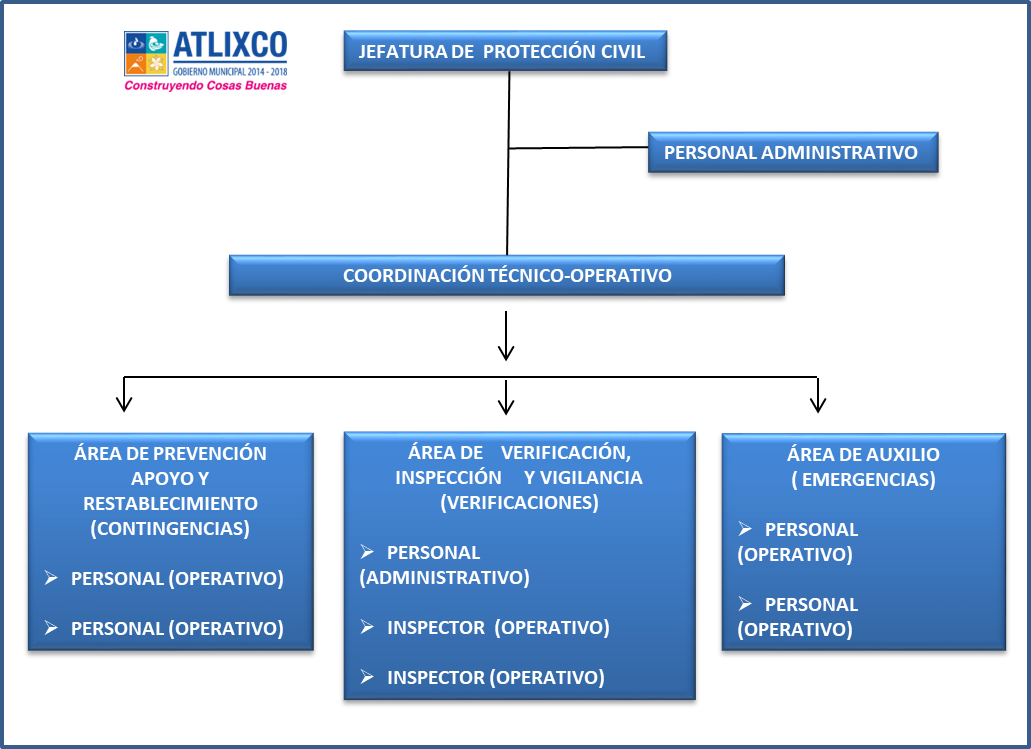 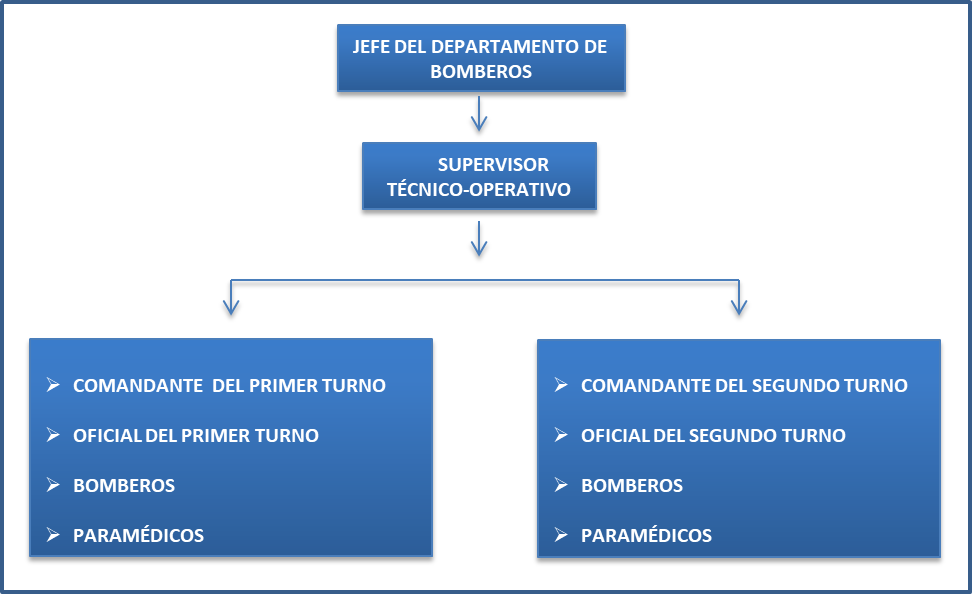 TERCERO.- Se instruya a la Contraloría Municipal para que, a través de la Dirección de la Unidad Administrativa de Transparencia y Acceso a la Información Pública, publique el presente Dictamen en la página de Transparencia.CUARTO.- Se instruya a la Secretaría del Ayuntamiento para que notifique a la Dirección de Recursos Humanos, así como a las áreas involucradas para que realicen la modificación respectiva a las estructuras de organización referidas en el presente Dictamen.Es cuanto Honorable Cabildo.El Presidente Municipal, menciona: Está a consideración de este Cuerpo Colegiado, el Dictamen a que se le ha dado lectura, ¿alguien desea hacer uso de la palabra? En uso de la palabra el Regidor Rodolfo Chávez Escudero, manifiesta: ¿Si  no representa un cambio importante para que lo hacemos? Los bomberos van más de la mano con Protección Civil, porque quitarles funciones y mandarlos a la parte de seguridad. En uso de la palabra el Regidor Jorge Eduardo Moya Hernández, manifiesta: Se divide la Jefatura de Protección Civil y Bomberos, para ser ahora la Jefatura de Protección Civil y la Jefatura de Bomberos y ambas forman parte de la Dirección de Seguridad Pública, sus funciones siguen siendo la de bomberos, esto atiende al nuevo Sistema Penal Acusatorio, y muchas veces el tema de primer contacto es de ellos, se hace en si una homologación de cargos y de salarios, por eso se separa la jefatura, los Bomberos también estarán sujetos al control de confianza, van a tener que empatar con los temas de seguridad. En uso de la palabra el Regidor Rodolfo Chávez Escudero, manifiesta: Si afecta, porque los de Protección Civil tendrán que rendir cuentas a Javier Machuca el Director General. En uso de la palabra el Regidor Jorge Eduardo Moya Hernández, manifiesta: Su jefe directo es Javier Castillo, que es el Director de Seguridad Pública. En uso de la palabra el Regidor Rodolfo Chávez Escudero, manifiesta: Entonces los bomberos estarán a cargo de Javier Castillo, y el de por si la reacción de las patrullas no solo en Atlixco, sino que en todo México no es la mejor, y en la cadenita de burocracia será más lenta, los Bomberos deben de ir con Protección Civil. En uso de la palabra el Regidor Jorge Eduardo Moya Hernández, manifiesta: Un ejemplo táctico, si hubo un choque, el primer respondiente es el servicio de ambulancia y tienen que estar capacitados para preservar la zona, los Bomberos en este caso seguirán haciendo sus funciones, por ejemplo no dejarán de apagar los incendios.En uso de la palabra el Regidor Rodolfo Chávez Escudero, manifiesta: Pero alargaremos la reacción para los temas que están capacitados, podríamos hacer un Dictamen en donde Protección Civil tenga que pasar por los controles de seguridad que llevan los Policías, pero si van a seguir sus funciones, para que se presenta si se va a hacer la cadena de burocracia. En uso de la palabra el Regidor Jorge Eduardo Moya Hernández, manifiesta: Va en función a una solicitud expresa de la propia área, porque es importante para ellos la homologación, operativamente no afecta el funcionamiento, todo llega a través del centro de control, o del servicio local de inteligencia. En uso de la palabra el Regidor Rodolfo Chávez Escudero, manifiesta: No he podido leer el manual que nos mandó, pero si no es relevante, para que mandarlos a un área en el que no están capacitados. El Presidente Municipal, menciona: El área de por si dependía de Seguridad Pública, se trata de seguridad y hará funciones de bombero, ahora entrarán al Sistema Nacional de Seguridad y harán su prueba de confianza, pero lo más importante es que ahora se les va a homologar el sueldo, nosotros no teníamos el recurso para homologárselos y de esta manera  entrará a FORTASEG, y ahora serán partícipes  de esos apoyos, será  más profesional, coordinado y mejor pagado, entra Seguridad Pública, Protección Civil, si no existe algún otro comentario, solicito a la Secretaria del Ayuntamiento, proceda a recabar la votación.La Secretaria del Ayuntamiento, manifiesta: Honorable Cabildo, quienes estén por la afirmativa de aprobar el Dictamen a que se ha dado lectura, sírvanse manifestarlo levantando la mano.Se aprueba por unanimidad de votos.PUNTO QUINCEEl Presidente Municipal, manifiesta: Honorable Cabildo, el punto quince del orden del día corresponde a los Asuntos Generales, por lo que me permito informarles que no se listó ninguno.PUNTO DIECISÉISLa Secretaria del Ayuntamiento, manifiesta: Señor Presidente, informo a usted y al Pleno que se han agotados los puntos listados en el orden del día.El Presidente Municipal, expresa: Honorable Cabildo, se han agotado los temas listados en el orden del día, por lo tanto, declaro el cierre de la presente sesión ordinaria de Cabildo, siendo las dieciocho horas con quince minutos del día ocho de agosto del año dos mil diecisiete, muchas gracias y buenas tardes a todos.Ing. José Luis Galeazzi BerraPresidente Municipal ConstitucionalLic. Esther González RodríguezSecretaria del AyuntamientoESTA HOJA DE FIRMAS CORRESPONDE AL ACTA DE LA CUADRAGÉSIMA TERCERA SESIÓN ORDINARIA DE FECHA 8 DE AGOSTO DEL AÑO 2017.No.SOLICITANTEDEPENDENCIA , INSTITUCIÓN, COMUNIDADASUNTORESPUESTACANTIDAD CONDONADA1C. DELFINA PÉREZ CUAUTLETRABAJADORA ADSCRITA AL DEPARTAMENTO DE LIMPIASOLICITA LA CONDONACION DE IMPUESTOS QUE SE GENEREN POR LA INHUMACIONSE AUTORIZA LA CONDONACION SOLICITADA$1,574.00 2C. MARIA CABRERA GONZALEZVECINA DE LA COL. ALTAVISTASOLICITA LA CONDONACION DE IMPUESTOS QUE SE GENEREN POR LOS SERVICIOS DEL PANTEON MUNICIPAL DEBIDO AL FALLECIMIENTO DE SU ESPOSOSE AUTORIZA EL APOYO CON LA CONDONACION DEL 50% DE LOS DERECHOS MUNICIPALES $787.00TOTAL$2,361.00No.SOLICITANTEDEPENDENCIA , INSTITUCIÓN, COMUNIDADASUNTORESPUESTAAPOYO1 C. BERTIN OSORIO CIRNEINSPECTOR AUXILIAR EL LEONSOLICITA APOYO CON TROFEOS PARA DOS TORNEOS CUADRANGULARES CON MOTIVO DE LAS FESTIVIDADESSE AUTORIZA EL APOYO SOLICITADO$2,969.60 2ESCUELAS DE INICIACION DEPORTIVAPAGO A  11 INSTRUCTORES DE ESCUELAS DE INICIACIONSe autoriza el apoyo solicitado$33,000.00TOTAL$35,969.60No.SOLICITANTEDEPENDENCIA , INSTITUCIÓN, COMUNIDADASUNTORESPUESTAAPOYOCANTIDAD CONDONADA1 MTRO. ALEJANDRO ARIZA ALONZOSECRETARIO GRAL DE LA SECC. 23 SNTE REGION ATLIXCOSOLICITA APOYO CON 650 DESAYUNOS  DE LAS 57 DELEGACIONES SINDICALESSE AUTORIZA EL APOYO CON 325 DESAYUNOS$34,220.00 2C. MARIBEL RAMIREZ VAZQUEZPRESIDENTA DE LA ASOC. DE PADRES DE FAMILIA DEL JARDIN DE NIÑOS FELIPE B. BERRIOZABAL SOLICITA DIVERSOS MATERIALES  PARA LA TERMINACION DE LA BODEGA SE AUTORIZA EL APOYO$42,998.30 3C.ABACUM REYES PARRACOORDINADOR GENERAL DEL CONSEJO DE LA CRONICASOLICITA APOYO CON 4 TABLETAS Y 3 LAPTOP PARA REALIZAR SU TRABAJO DE INVESTIGACIONESSE AUTORIZA EL APOYO$21,162.00 4DRA. MARIA GUADALUPE CARRANZA VALLEPRESIDENTA DEL COLEGIO DE PEDIATRIA DE PUEBLA A.C.SOLICITA DIVERSOS APOYOS PARA REALIZAR EL FORO DEL ADOLESCENTESE AUTORIZA EL APOYO CON UNA MAMPARA, DOS LONAS, UN BANNER$2,883.93 5PROGRAMA LA BANDA CUENTA PARA JOVENESPAGO DE BECA LA BANDA CUENTA DEL 19 AL 23 DE JUNIO$4,900.00 6PROGRAMA LA BANDA CUENTA PARA JOVENESPAGO DE BECA LA BANDA CUENTA DEL 26 AL 30 DE JUNIO$4,200.00 7PROGRAMA LA BANDA CUENTA PARA JOVENESPAGO DE BECA LA BANDA CUENTA DEL 3 AL 7 DE JULIO$4,760.00 8PROGRAMA LA BANDA CUENTA PARA JOVENESPAGO DE BECA LA BANDA CUENTA DEL 10 AL 14 DE JULIO$4,550.00 9MAP JOSE GUILLERMO VELAZQUEZ GUTIERREZDIRECTOR GENERAL DEL ITSASOLICITA  CONDONACION POR PAGO QUE SE GENERE PARA REALIZAR PERIFONEO PARA DAR A CONOCER  OFERTA EDUCATIVASE AUTORIZA LA CONDONACION SOLICITADA$254.00 10MTRA. NORMA ELISA CASTILLO NAVARRODIRECTORA DE LA ESCUELA SECUNDARIA TECNICA NO.3SOLICITA CONDONACION DEL EVENTO  EN EL SALON SOCIAL NEW YORK LIGHTSE AUTORIZA LA CONDONACION SOLICITADA$2,000.00 11PROFR. MAXIMO ROSAS MORALESDIRECTOR ARTISTICO DEL GRUPO DE DANZA Y BAILE TRADICIONAL "NETOTILOYAN"SOLICITA DIVERSOS APOYOS  PARA  ASISTIR EL XLVI CONGRESO NACIONAL  DE DANZA FOLKLORICA MEXICANA EN LEON GUANAJUATOSE AUTORIZA LOS APOYOS$2,000.00TOTAL$121,674.23$2,254.00No.SOLICITANTEDEPENDENCIA , INSTITUCIÓN, COMUNIDADASUNTORESPUESTACANTIDAD CONDONADA1 C. FLAVIO HERNANDEZ MELGAREJOBOXEADOR, PROMOTOR Y PRESIDENTE DE LA FUNDACION NO BAJES LA GUARDIA ACSOLICITA LA CONDONACION DEL SERVICIO DE AMBULANCIA, VENTA DE BEBIDAS ALCOHOLICAS Y PROTECCION CIVIL PARA LA ELIMINATORIA DEL TORNEO ESTATAL NO BAJES LA GUARDIASE AUTORIZA LA CONDONACION POR LA VENTA DE BEBIDAS ALCOHOLICAS ASI COMO LA CONDONACION POR LA INSPECCION DE PROTECCION CIVIL$1,185.00 2C. JOSE TIRADO URRUSQUIETAPENSIONADO DEL AYUNTAMIENTOSOLICITA LA CONDONACION DE UN ACTA CERTIFICADA DE MATRIMONIO SE AUTORIZA LA CONDONACION SOLICITADA$100.00 3C. MARIA TERESA CAHUANTZI ZUÑIGATRABAJADORA ADSCRITA A LA DIRECCION DE DESARROLLO HUMANOSOLICITA LA CONDONACION DEL PAGO POR EL TRAMITE DE ACTUALIZACION DE SU ACTA DE NACIMIENTOSE AUTORIZA LA CONDONACION $100.00 4C. JOSE ALFREDO LORENZO MORALESTRABAJADOR ADSCRITO AL DEPTO. DE IMAGEN URBANASOLICITA LA CONDONACION DE LA EMISION DE DOS ACTAS DE NACIMIENTO SE AUTORIZA LA CONDONACION SOLICITADA$200.00 5C. MARIA DEL CARMEN RICAÑO LOPEZTRABAJADOR ADSCRITO AL DEPTO. DE IMAGEN URBANASOLICITA LA CONDONACION DE LA EMISION DE UN ACTA DE NACIMIENTO SE AUTORIZA LA CONDONACION SOLICITADA$100.00TOTAL$1,685.00No.SOLICITANTEDEPENDENCIA , INSTITUCIÓN, COMUNIDADASUNTORESPUESTAAPOYO1 C. SANTOS REYES HERNANDEZPRESIDENTE AUXILIAR DE LA MAGDALENA AXOCOPANSOLICITA APOYO CON DIVERSOS MATERIALES PARA LA CONSTRUCCION DE UN PUENTE PEQUEÑO QUE LOS CONECTE CON CHAPULTEPEC AXOCOPAN SE AUTORIZA EL APOYO DEL 50% DEL COSTO TOTAL DE LA COMPRA DE MATERIAL$15,597.49 2LIC. ELISA NATHALIE MARTINEZ FLORESINSP. AUX. MUN. SANTA CECILIA AXOCOPAN SOLICITA APOYO CON 3 CUBETAS DE PINTURA  Y 2 DE ROJO TERRACOTA, 5 CUBETAS DE IMPERMEABILIZANTE PARA PINTAR INSPECTORIASE AUTORIZA EL APOYO$10,950.00 3C. EDER SERRANO DE LA ROSAPRES. DEL COMITÉ DE OBRA DEL CENTRO COMUNITARIO DE METEPECSOLICITA $66000 PARA ARREGLAR LOS DESPERFECTOS DEL CENTRO COMUNITARIO SE AUTORIZA EL APOYO CON EL 50% DE LO SOLICITADO$33,000.00 4LIC. MARIA DEL CONSUELO MICHACA YZASMENDICENTRO ATLIXCOSOLICITA DIVERSOS APOYOS PARA REALIZAR EL ENCUENTRO DE COMUNIDADESSE AUTORIZAN LOS APOYOS$10,546.49 5LIC. ENRIQUE ADRIAN PICASSO GARCIACOORDINADOR  DEL CCPPC ATLIXCOSOLICITA APOYO CON 600 SILLAS PARA EL EVENTO  CONCIERTO POR MIS VALORES SE AUTORIZA EL APOYO$3,480.00 6HNA. MARIA ENRIQUETA HERNANDEZ LARASUPERIORA DE LA COMUNIDAD RELIGIOSA DE SANTA MARIA DE GUADALUPESOLICITA DIVERSOS APOYOS PARA LA CELEBRACION DE SUS 25 AÑOS  SE AUTORIZA UN TEMPLETE$3,548.40TOTAL$77,122.38No.SOLICITANTEDEPENDENCIA , INSTITUCIÓN, COMUNIDADASUNTORESPUESTAAPOYOCANTIDAD CONDONADA 1C. RAYMUNDO POSOS GODINEZJUEZ DE PAZ COL. EL LEONSOLICITA APOYO ECONOMICO DE $9,000 PARA LA BANDA QUE LOS ACOMPAÑA PÁRA LOS FESTEJOS DE LA FIESTA PATRONAL SE AUTORIZA EL APOYO CON LA CANTIDAD DE $4,500.00 $4,500.00 2C. BERTIN OSORIO CIRNEINSPECTOR AUXILIAR COL. EL LEON SOLICITA APOYO CON UNA LONA PARA EL JARIPEO DE LA FIESTA PATRONAL SE AUTORIZA EL APOYO $17,400.00 3C. ALFREDO GUTIERREZ RODRIGUEZPARROCO DE LA PARROQUIA DE SANTA MARIA DE LA ASUNCION ACAPETLAHUACANSOLICITA APOYO CON UNA BANDA DE VIENTO PARA LA FESTIVIDAD DE SANTA ROSA DE LIMA SE AUTORIZA EL APOYO $4,000.00 4C. SERAPIA MICAELA SERRANO LOZADAINSPECTORA AUXILIAR SANTA ANA YANCUITLALPAN SOLICITA APOYO CON LA CONDONACION DE IMPUESTOS QUE SE GENEREN POR LA REALIZACION DE LA FIESTA PATRONAL, ASI COMO  POLICIAS PARA EL JARIPEO Y SERVICIO DE AMBULANCIASE AUTORIZA  LA CONDONACION DE IMPUESTOS. RESPECTO A POLICIAS SE CONDONA EL 50%$12,519.00 5MTRA. GUADALUPE BRIONES PARRAINSPECTORA AUXILIAR COL. EL CARMENSOLICITA CONDONACION DE PAGOS MUNICIPALES QUE SE GENEREN POR  FIESTA PATRONAL Y SEGURIDAD PUBLICA, PROTECCION CIVIL Y CRUZ ROJA SE AUTORIZA  LA CONDONACION DE IMPUESTOS. RESPECTO A POLICIAS SE CONDONA EL 50%$10,647.00 6C. CATALINA JUAREZ SANTIAGOINSP. AUX. MUN. SAN JUAN LOS LAURELESSOLICITA CONDONACION DE ELEMENTOS DE SEGURIDAD CON MOTIVO DE BAILE DE FIESTA PATRONALSE AUTORIZA LA CONDONACION DEL 50% $2,100.00 7C. SANTOS HERNANDEZ REYESPRESIDENTE AUXILIAR LA MAGDALENA AXOCOPANSOLICITA CONDONACION DE PAGOS QUE SE GENEREN POR FIESTA PATRONAL; ASIMISMO SOLICITA APOYO CON ELEMENTOS DE SEGURIDAD PUBLICASE AUTORIZA  LA CONDONACION DE IMPUESTOS. RESPECTO A POLICIAS SE CONDONA EL 50%$6,900.00TOTAL$25,900.00$32,166.00No.SOLICITANTEDEPENDENCIA , INSTITUCIÓN, COMUNIDADASUNTORESPUESTAAPOYOCANTIDAD CONDONADA1CATALINA ROBLES RANGELCENTROPAGOS A CASAS DE SALUDSE AUTORIZA$35,000.002AGUSTIN FONSECA CORTESCENTROSOLICITA CONDONACION DE TERAPIAS DE ELADIO GUARNEROS HERNANDEZSE AUTORIZA LO SOLICITADO$120.00TOTAL$35,000.00$120.00No.SOLICITANTEAPOYOAPOYO1PETRONILO FLORES REYESAPOYO FUNERARIO $        4,640.00 2MARCO ANTONIO ARRIAGA VALERIOAPOYO MEDICO $        4,589.96 3LEONARDO BALTAZAR HERNANDEZAPOYO MEDICO $        8,572.40 4ARTURO CORNEJALTEPIAPOYO MEDICO $        8,572.40 5SABINO CANALIZO FLORES APOYO MEDICO $        2,146.00 6CARLOS CARRANZA VALERIOAPOYO MEDICO $        2,146.00 7JOSE PASCUAL JIMENEZ CASTELLANOSAPOYO MEDICO $        2,146.00 8MANUELA HERNANDEZ MARTINEZAPOYO MEDICO $        2,146.00 9LOURDES GONZALEZ Y PEREZ APOYO MEDICO $        2,146.00 TOTAL$37,104.76NO.NOMBRE(S) DE (LOS) BENEFICIARIO (S)JUNTA AUXLIARMATERIAL SOLICITADO  IMPORTE 1GUILLERMO ESCAMILLA GARCIASAN MIGUEL AYALAROTULACION ARCO BIENVENIDA $                    3,480.00 2LUCERO MAGALY TAPIA PEREZSAN MIGUEL AYALACUBETA DE PINTURA $                  17,417.40 3MARIA EUGENIA REYES SALAZARSANTA LUCIA COSAMALAOAPANAPOYO POR VIUDEZ $                    5,000.00 4MARIA EUGENIA REYES SALAZARSANTA LUCIA COSAMALAOAPANRENTA LONA Y SILLAS METALICAS $                    3,712.00 5FABIOLA GONZALEZ CERVANTESSAN JERONIMO CALERASIMPERMEABILIZANTE $                    1,563.80 6FABIOLA GONZALEZ CERVANTESSAN JERONIMO CALERASRENTA LONA Y SILLAS $                    1,850.20 7EMILIANO SERRANO MARTINEZSAN PEDRO BENITO JUAREZCEMENTO Y BLOCK $                    7,505.20 8PEDRO MENESES MONTESSAN PEDRO BENITO JUAREZRENTA AUTOBUS $                    1,740.00 9MARIA GUADALUPE CERON HERNANDEZSAN DIEGO ACAPULCOAPOYO A BIBLIOTECARIA $                    1,000.00 10MARGARITA CARLOS SALAZAR LA MAGDALENA AXOCOPANAPLICACIÓN DE PINTURA $                  21,436.80 11DANIEL CARRERA RESENDIZLA MAGDALENA AXOCOPANUNIFORMES FUTBOL $                    2,500.00 12RAFAEL LOPEZ FLORESLA MAGDALENA AXOCOPANBALONES Y MEDALLAS $                    3,000.92 13ESTEBAN HERNANDEZ GOIZMETEPECUNIFORMES DEPORTIVOS $                  13,966.40 TOTAL$84,171.80TOTAL DE APOYOS: $416,942.77TOTAL DE CONDONACIONES: $38,586.00C O N C E P T OART. DE REFERENCIAVERIFICADO1Existencia del giroArt. 4 fracción IVSi2Requisitos FiscalesArt. 14 inciso e) y g)Si3Medidas de salud y seguridadArt. 14 inciso f) y j)Si4Restricción de ubicación geográficaArt. 14 inciso c) y d)Si5RESTRICCIONESRESTRICCIONESRESTRICCIONES6Acceso por la calleArt. 14 inciso j)No aplicaC O N C E P T OART. DE REFERENCIAVERIFICADO1Existencia del giroArt. 4 fracción VISi2Requisitos FiscalesArt. 14 inciso e) y g)Si3Medidas de salud y seguridadArt. 14 inciso f) y j)Si4Restricción de ubicación geográficaArt. 14 inciso c) y d)Si5RESTRICCIONESRESTRICCIONESRESTRICCIONES6Acceso por la calleArt. 14 inciso j)No aplicaC. Jorge Eduardo Moya HernándezPresidente de la Comisiónde Seguridad Pública y GobernanzaC. Graciela Cantorán NájeraPresidenta de la Comisión     de Patrimonio y Hacienda MunicipalC. Juan Manuel Ayestarán NavaPresidente de la Comisión de Desarrollo Urbano, Obras y Servicios Públicos de CalidadC. María Auxilio Morales HerediaPresidenta de la Comisión  de Desarrollo Humano, Social y Económico C. Rodolfo Chávez EscuderoPresidente de la Comisión de Ecología y Medio Ambiente SustentableC. Esperanza Sánchez PérezPresidente de la Comisión de Industria y ComercioC. Jesica Ramírez RosasPresidente de la Comisiónde Salud y AlimentaciónC. Félix Castillo SánchezPresidente de la Comisión de Educación, Juventud y DeporteC. Haydee Muciño DelgadoPresidente de la Comisión  de Grupos Vulnerables y Equidad entre GénerosC. Erich Amigón VelázquezPresidente de la Comisión de Turismo, Cultura y TradicionesC. Jorge Mario Blancarte MontañoPresidente de la Comisiónde Agricultura y GanaderíaC. Jorge Gutiérrez Ramos  Síndico Municipal